–PRESSEMELDUNG–Centric kooperiert mit Elo Touch SolutionsIT-Komplettlösungen für den Einzelhandel: Software, Endgeräte und IT-Dienstleistungen.Ratingen, 31.Juli 2018 - Das IT-Unternehmen Centric, seit über zwanzig Jahren führender Anbieter von IT-Lösungen für den Einzelhandel, hat eine Kooperation mit Elo Touch Solutions abgeschlossen. Elo gehört mit über 20 Millionen installierten Systemen in mehr als 80 Ländern zu den weltweit führenden Anbietern von Touchscreen-Produkten. Als Elo-Elite-Partner im Bereich "Point-of-Sale" ergänzt Centric sein Software-Lösungsportfolio um die innovative Hardware-Komponenten von Elo und kann Retailern damit nun  von der Softwareplattform bis zu den passenden Endgeräten Komplettlösungen für digitalisierte Einkaufsprozesse aus einer Hand anbieten. Dazu gehört auch Rundum-Service von der Beratung über Implementierung bis zu Managed Retail Services. End-to-End-Lösungen für das moderne EinkaufserlebnisCentric bietet mit seiner Omnichannel Retail Suite eine integrierte IT-Lösungsreihe für den Einzelhandel, die alle POS vernetzt und eine flexible Kombination von stationärem Handel und Online-Kanälen ermöglicht. Basis der Lösungsreihe ist eine innovative IT-Plattform, die sämtliche Verkaufs- und Serviceprozesse der modernen Customer Journey nahtlos unterstützt und Daten aus Filialen und Online-Shops zentral verfügbar macht. Auf Wunsch der Kunden liefert Centric dazu die die passenden Geräte von Elo und sorgt für lückenlos integrierte Installationen. Der Kunde kann dabei aus dem umfangreichen Portfolio von Elo auswählen, das branchenführende POS-Systeme, Touchscreen-Computer und -Displays sowie Tablets umfasst. Die Centric-Kunden profitieren damit von maßgeschneiderten End-to-End-Installationen mit einem einzigen, zuverlässigen und projekterfahrenen Ansprechpartner für alle Entwicklungs- und Supportleistungen.____________________________1.850 Zeichen (inkl. Leerzeichen)Dateiservice:Alle Text- und Bilddateien stehen Ihnen honorarfrei in druckfähiger Qualität zur Verfügung, bitte fragen Sie diese gerne an unter presse@u3marketing.com 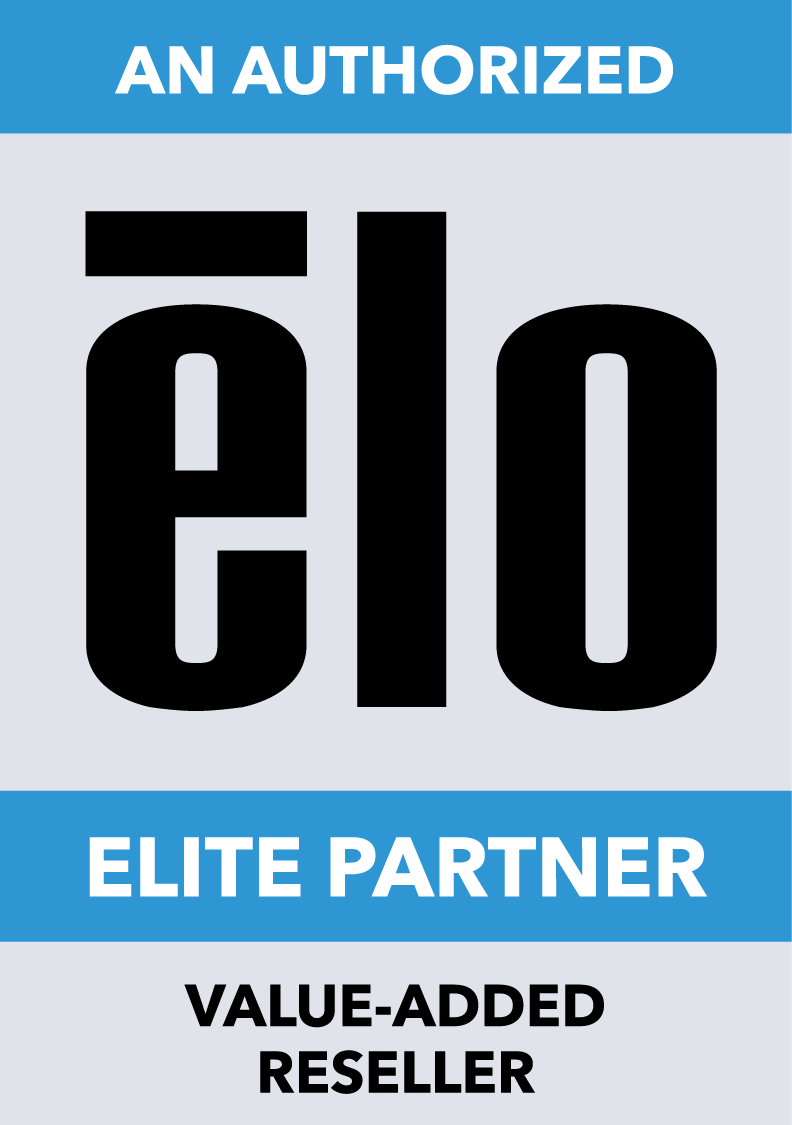 Datei 1: Elo-Elite-Partner - LogoÜber CentricCentric bietet Softwarelösungen, IT Outsourcing, Business Process Outsourcing, IT- und Personaldienstleistungen. Die Kunden können sich auf ihr Kerngeschäft konzentrieren - dank der Centric IT-Lösungen und Dienstleistungen von mehr als 4.500 hochqualifizierten Mitarbeitern in Europa. Centric zeichnet sich durch seine hohe IT-Expertise in Verbindung mit langjähriger Erfahrung bei branchenspezifischen Geschäftsprozessen mit einem besonderen Fokus auf den Handel aus. Das Unternehmen sieht Innovation als Treiber nachhaltigen Wachstums und bringt Mitarbeiter, Partner und Kunden zusammen, um innovative und pragmatische Lösungen umzusetzen, die verantwortungsvolles Wachstum und Stabilität ermöglichen. Centric hat in 2017 einen Umsatz von 468 Millionen Euro und einen EBIT von 27,5 Millionen Euro erzielt.In den deutschsprachigen Ländern bietet Centric für Retailer Komplettleistungen von der Software bis zum IT-Service in den Shops an. Weitere Schwerpunkte liegen im Bereich SAP HCM Compliance sowie in der Beratung, Einführung, Support und Hosting von Oracle- Anwendungen, insbesondere der ERP-Lösung JD Edwards. Über Elo Touch SolutionsMit mehr als 20 Millionen installierten Systemen weltweit steht das Elo-Toucherlebnis seit jeher für Qualität, Zuverlässigkeit und Innovation. Die Geschichte des Unternehmens begann vor mehr als 40 Jahren mit der Erfindung des Touchscreens. Seitdem arbeitet Elo kontinuierlich an der Weiterentwicklung seiner Touchlösungen, um die hohen Ansprüche der Kunden zu erfüllen. Das Produktportfolio umfasst unterschiedliche Touchtechnologien, passend für jede Anforderung: interaktive Touchscreen-Displays in Größen von 10 bis 70 Zoll, All-in-one-(AiO)-Touchscreen-Computer, OEM-Touchscreens und Touchscreen-Controller sowie Touchscreen-Monitore. Elo-Touchscreens werden in vielen Bereichen eingesetzt: in Spielautomaten, in interaktiven Kiosksystemen, im Gesundheitswesen, als POS-Terminals, als Display zur Wegeleitung, im Einzelhandel und im Transportwesen. Pressekontakt:						Presseservice:Centric IT Solutions GmbH 				u3 marketing unlimitedJürgen Prokosch					Stefan MusselKreuzerkamp 9						Kästrich 10D-40878 Ratingen					D-55116 MainzFon: +49 2102 2070 0					Fon: +49 6131 1433314Fax: +49 2102 2070 200				Fax: +49 6131 1433311info.de@centric.eu					presse@u3marketing.comwww.centric.eu						www.u3marketing.com